WORD CLASSES DIAGRAM FIG 4Revised and edited by Anna Calvi© The Open University 2014WORD CLASSES DIAGRAM FIG 4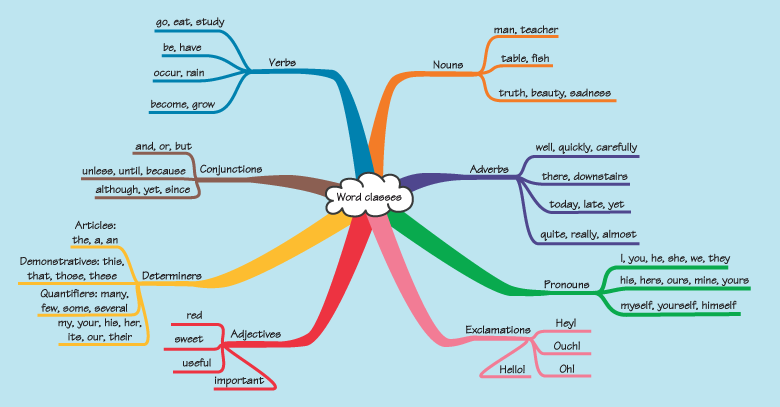 ENGLISH: SKILLS FOR LEARNINGWeek 7: Learning new specialised and academic vocabulary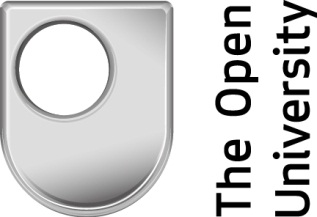 